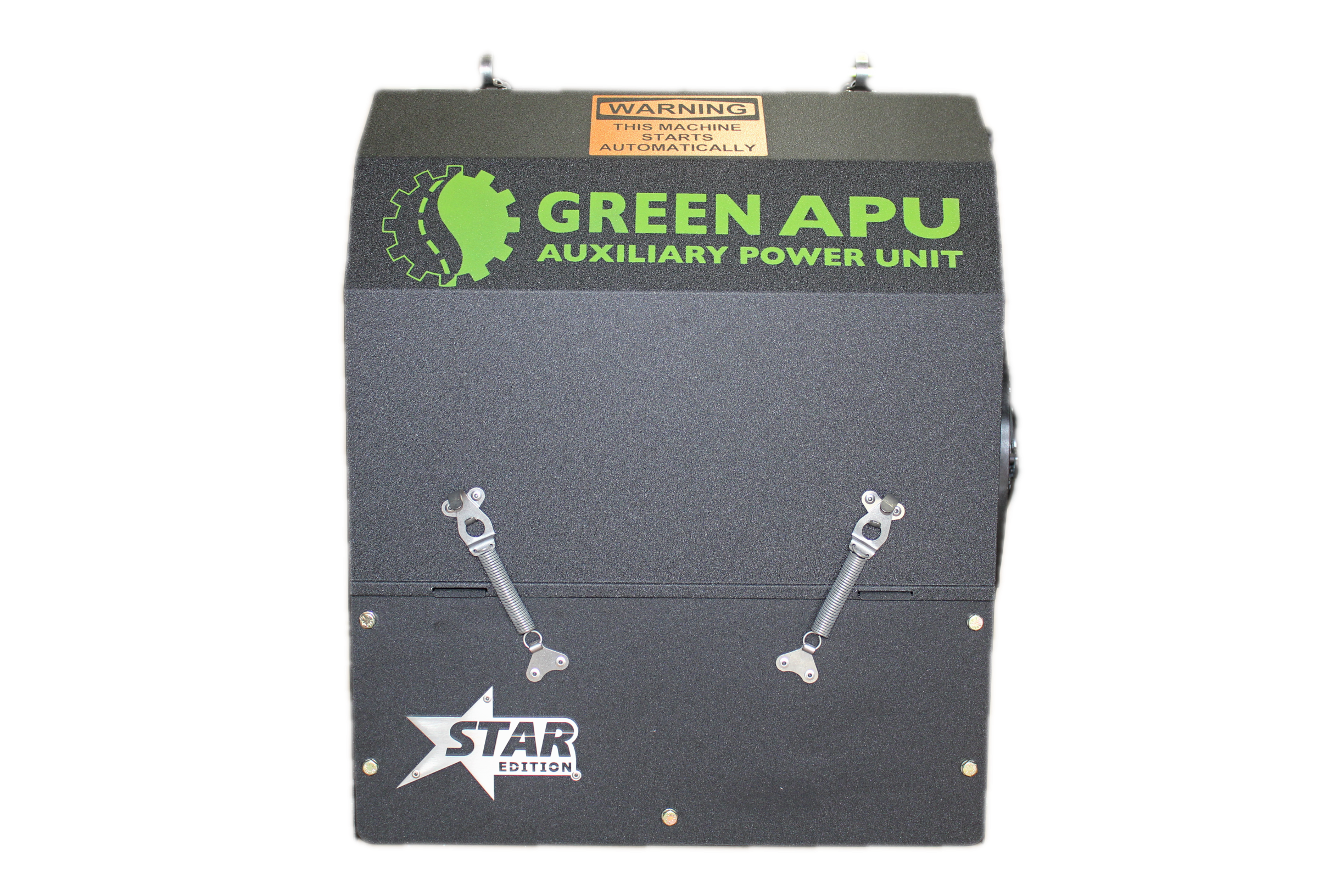 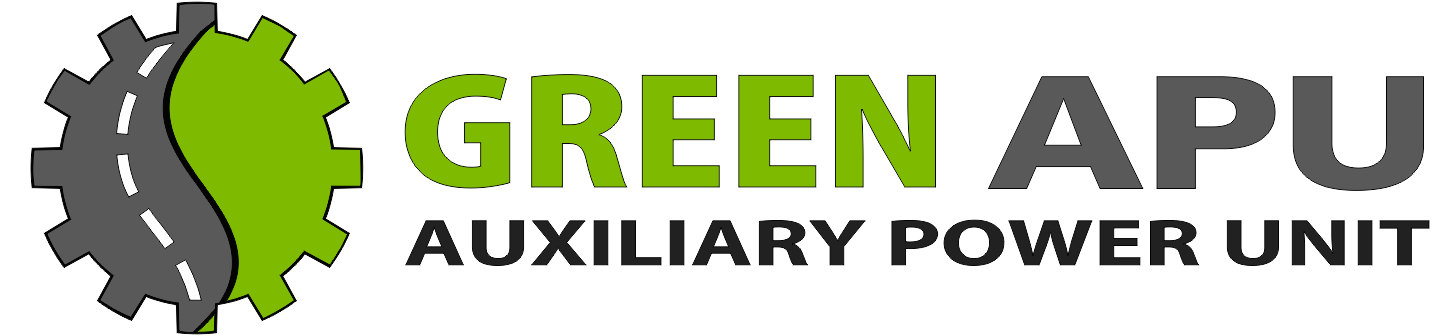 Operations Manual&Reference Guide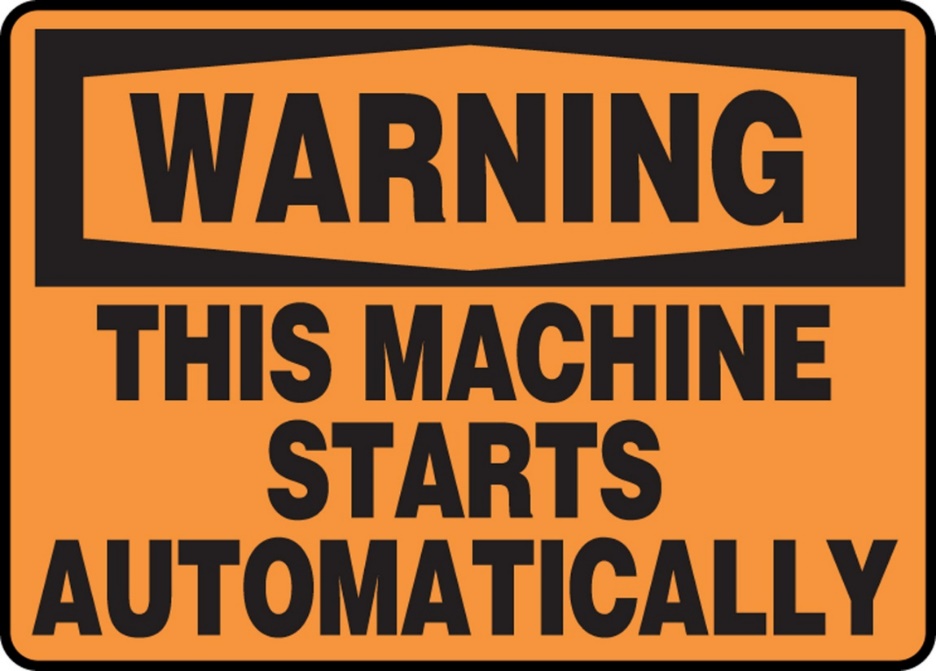 Always ensure unit is completely off and disconnected from power prior to servicing.IMPORTANTYour GREEN APU includesLIFETIME24/7 Technical SupportIf you experience any issues with the performance of your APU,Please Call877-751-0686Option 3It is important to call Technical Support WHILE the issue is occurring.  This ensures the timeliest resolution and the most effective troubleshooting.WEIGHT EXEMPTION CERTIFICATIONTABLE OF CONTENTS  System Overview…………..1  Controller Navigation…….2  Climate Control Mode……3  Battery Charge Mode…….4  Maintenance………………….5,6,7  Service and Support…….…8  Parts………………………..….…9  Additional Info……………...10 SYSTEM OVERVIEWYour Green APU performs two primary functions:CLIMATE CONTROLClimate control mode maintains in cab comfort.The unit will alternatebetween AC and heat inaccordance to the set temperature.BATTERY MONITORING /ENGINE PREHEATFor use when parking the truck unattended for any extended length of time.System will turn on unit when:Battery Voltage drops below 12.6 voltsOrCoolant Temp drops below 32 degreesIMPORTANT:Battery Monitoring must be MANUALLY ACTIVATEDeach time you wish to use it.CONTROLLER NAVIGATIONYour Green APU was designed with simplicity and ease of use in mind.A single knob controls provides access to all features by rotating and clicking.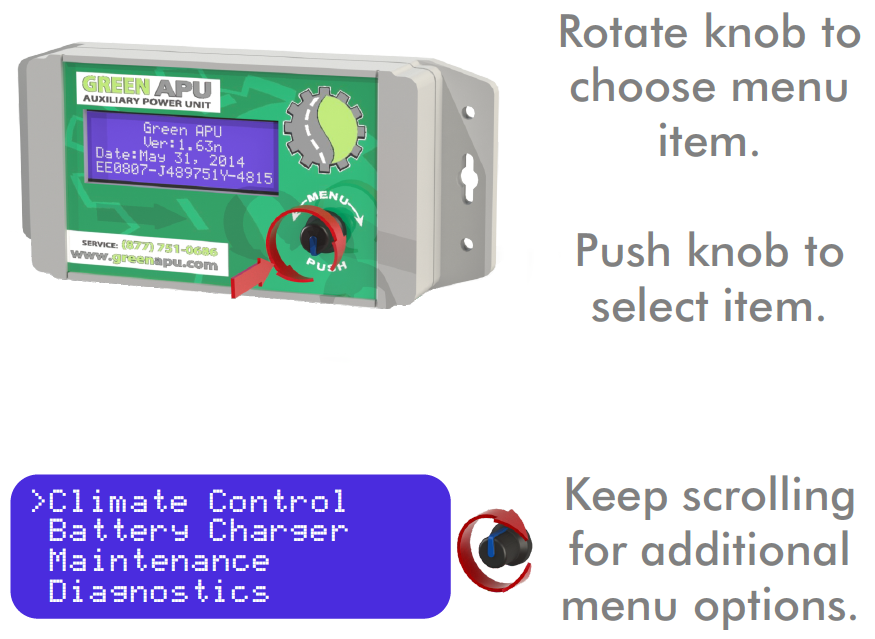 CLIMATE CONTROLHeat, AC, and Cab Power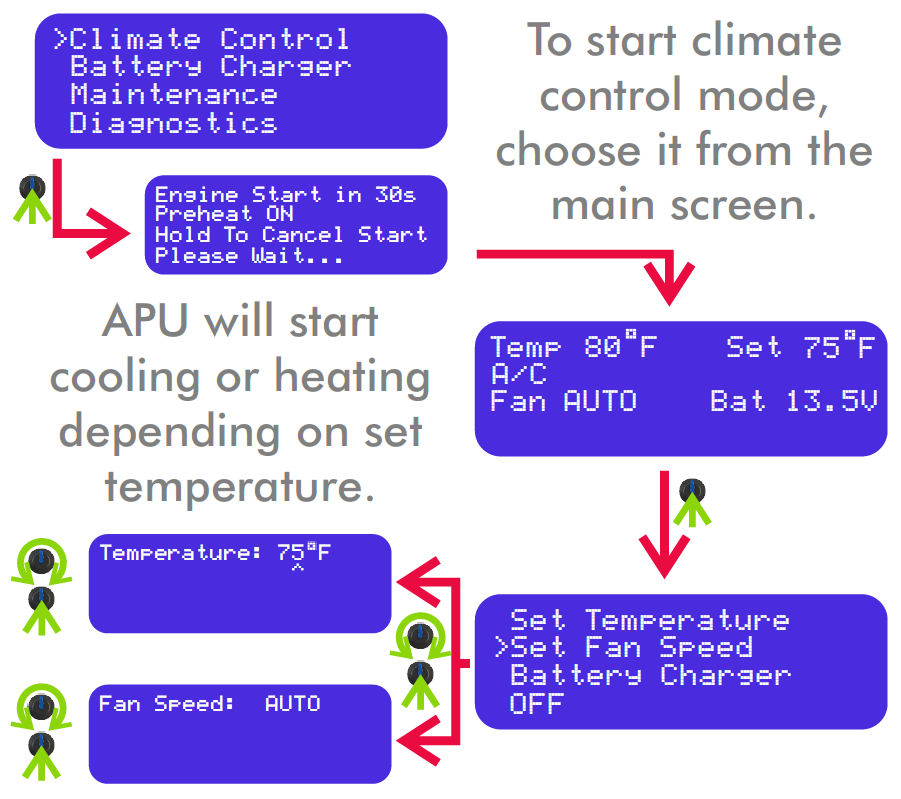 For optimal performance, the recommend fan speed is AUTOBATTERY MONITORING 
ENGINE PREHEAT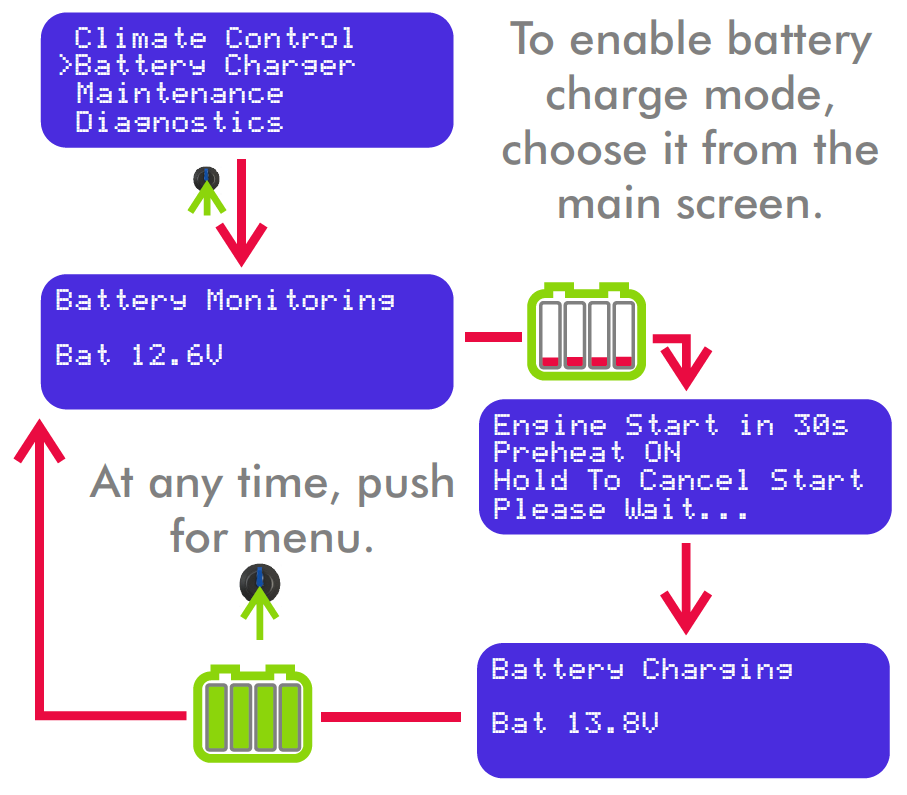 IMPORTANT:Battery Monitoring must be MANUALLY ACTIVATEDeach time you wish to use it.MAINTENANCEEach Green APU requires PM Service every 1000 Hours (Star Edition)-  Or --600 Hours (all previous generations)PM Service consists of:Oil Change (10w-30 or 15w-40)Oil, Fuel and Air Filter ReplacementBelt Inspection / ReplacementCabin Filter CleaningOverall InspectionBelts should be replaced at the first sign of wear or every other PM ServiceThe cabin filter is located within the cab under the bed.A notification message will display upon startupwhen your unit is approaching the PM Service.The unit may no longer start once the PM Hour Limit has been reached.MAINTENANCEBasic Maintenance Parts ListKUBOTA Units 
(S/N’s beginning in KB and KS)PERKINS and CAT UnitsAlways ensure unit is completely off and disconnected from power prior to servicing.Viewing Service HoursTo View your current service hours, selectMaintenance > Service Hours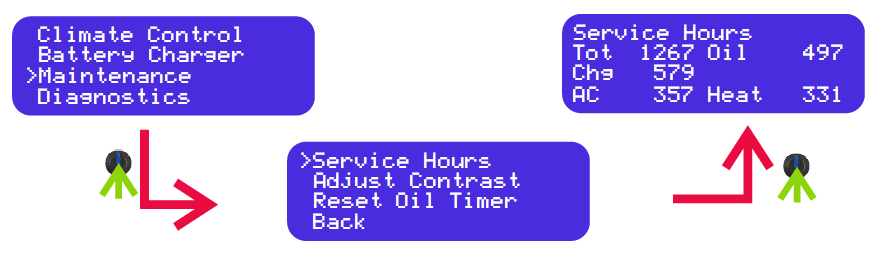 Resetting Service HoursOnce Service is complete you must reset the oil timer.To reset the oil timer, select Maintenance > Reset Oil Timer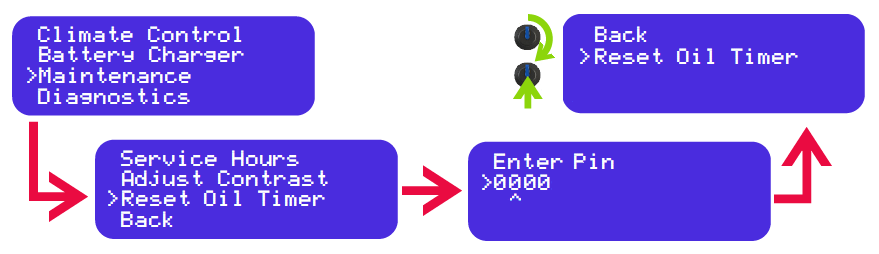 A pin may be required to complete the reset.The Oil Timer will now be reset to zero.This can be confirmed by viewing the service hours as described above.SERVICEGreen APU’sFactory Repair Shop is located at:13067 Main StreetLemont, IL 60439HOURS OF OPERATIONThe Factory Repair Shop can be reached at877-751-0686Option 4A map of Green APU Distributors and Affiliated Service Locations can be found online at:greenapu.com/locationsPARTSDetailed Parts ListingAll Green APU ModelsTo Order Parts Call Green APU’s Parts Line at:877-751-0686Option 2ADDITIONAL INFOCOOLANTYour Green APU is connected to your trucks coolant system.This allows the APU to perform its engine preheat functions.Avoid Excessive Heat Transfer Upon StartupToday’s modern trucks often run at high operating temperatures, particularly in extreme environments.It is recommended that you allow your truck to idle for at least 5 mins before shutting down while initially using your APU.  This will allow the system to cool and prevent excessive heat transfer to the APU.Utilize Shut-Off Valves If NecessaryAs your truck and APU coolant systems are connected, a coolant leak in the APU has the potential to drain coolant from the trucks main engine.Green APU installations preformed after June 2019 are equipped with manual shut-off valves.  In the event of a coolant leak within your APU system, closing both valves will allow the truck to operate without losing coolant from the APU.  These valves are located near the passenger side firewall near the engine.  Note:  It is important to not run your APU with the shut of valves in the closed position.  This will cause the APU to overheat and shut down.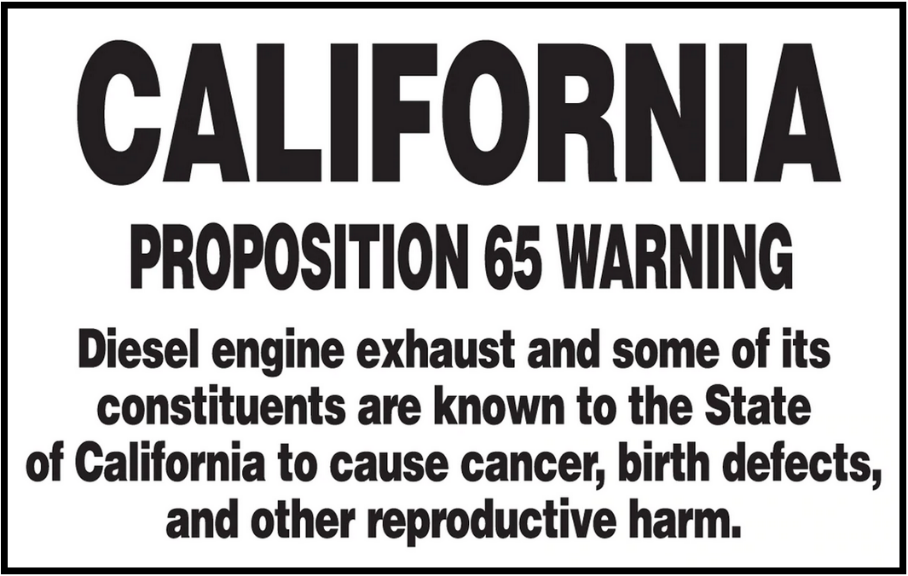 877-751-0686
Option 1Unit SalesOption 2Parts LineOption 324/7 Tech SupportOption 4Service & InstallationConnect With Us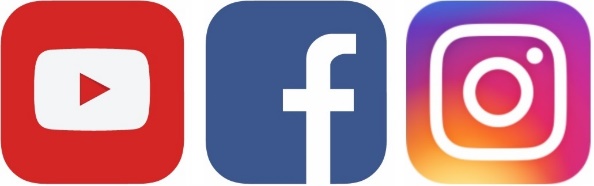 greenapu.comDisclaimerThis document is published for informational purposes only. Green APU, LLC makes no representations or warranties, express or implied, with respect to the information, recommendations and descriptions contained in this manual and such information, recommendations and descriptions should not be regarded as all-inclusive or covering all contingencies. In the event you have any questions or require further information, please contact your local Green APU Technical Support at 877-751-0606, Option 3.The procedures described herein should only be undertaken by suitably qualified personnel. Failure to implement these procedures correctly may cause damage to the Green APU unit or other property or personal injury.Green APU, LLC and its affiliates shall have no liability in contract or tort (including negligence and/or strict liability) or otherwise, to any person or entity for any personal injury, property damage or any other direct, indirect, special or consequential damage or liability whatsoever, arising out of or resulting from any actions by any person that are contrary to this manual or any of the information, recommendations or descriptions contained herein.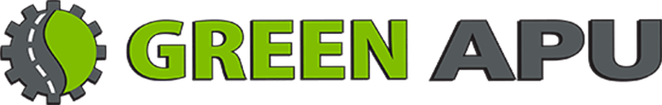 July 1, 2012, Vehicle Weight Exemption CertificationGreen APU LLC certified as follow:Auxiliary power unit GREEN APU installed weighs is 530 pounds.Section 127(a) was amended to add item 12 that States the following:(12) HEAVY DUTY VEHICLES-(A) IN GENERAL- Subject to subparagraphs (B) and (C), in order to promote reduction of fuel use andemissions because of engine idling, the maximum gross vehicle weight limit and the axle weight limitfor any heavy-duty vehicle equipped with an idle reduction technology shall be increased by a quantitynecessary to compensate for the additional weight of the idle reduction system.(B) MAXIMUM WEIGHT INCREASE- The weight increase under subparagraph (A) shall be not greaterthan 400 pounds.(C) PROOF- On request by a regulatory agency or law enforcement agency, the vehicle operator shallprovide proof (through demonstration or certification) that--(i) the idle reduction technology is fully functional at all times; and(ii) the 400-pound gross weight increase is not used for any purpose other than the use of idlereduction technology described in subparagraph (A).Update:On June 6, 2012 President Barack Obama signed the Federal Highway Bill. As part of the bill thefollowing updates were made in reference to idle reduction technologies to include APU’s.SEC. 1510. IDLE REDUCTION TECHNOLOGY.Section 127(a)(12) of title 23, United States Code, is amended—(1) in subparagraph (B), by striking ‘‘400’’ and inserting ‘‘550’’; and(2) in subparagraph (C)(ii), by striking ‘‘400-pound’’ and inserting ‘‘550-pound’’.As a result of these changes the new federal weight exemption has been increased from 400 poundsto 550 pounds for an APU.Best Regards,Irek PanekDirect 630 465 2602Product DeveloperFILTERSBELTSOil: WIX 51344

Fuel: WIX 33390

Air: WIX 49913Oil Capacity4.25 QuartsSTAR Edition (Serpentine)K60625K60625HD (preferred)Dual BeltsCompressor           Alternator    Bando         Continental   6PK775             15371 FILTERSBELTSOil: WIX 163
Fuel: WIX 33262

Air: K&N RU-0160Oil Capacity2.8 Quarts Compressor: Bando 6PK775AlternatorBando RPF2310The pin can be obtained from the owner and can be optionally recorded here: ____________Once the code is entered, navigate to “Reset Oil Timer”. Click to reset hours.Monday – Friday8AM – 6 PMSaturday8AM – 12PMAppointment OnlyPARTKUBOTAPERKINS/CAT YANMAROIL FILTERWIX 51344WIX 163WIX 51358FUEL FILTERWIX 33390WIX 33262WIX 33390AIR FILTERWIX 49913 / 
MANN C1140K&N RU-0160WIX 49913 / 
MANN C1141SERPENTINE BELT(STAR EDITION)K60625K60625HD (preferred)COMPRESSOR BELTBando 6PK775Bando 6PK775Bando 6PK775ALTERNATOR BELTContinental 15371 Bando RPF2310Bando RPF3360COMPRESSOR  Sanden 4711 SD7H15Sanden 4711 SD7H15Sanden 4711 SD7H15DRYER 74R254674R254674R2546CONDENSER4730TY 4730TY 4730TY CONDENSER FAN30101510 SPAL30101510 SPAL30101510 SPALREAR SEAL1G460-04460198636080119734-02220FRONT SEAL 1J094-04140198636090119717-01800GLOW PLUGS1G679-65512 NGK YE01119717-77801OIL P SENSOR15841-39013U85246210114250-39450OH SWITCH51601-37670385720500121250-44901TEMP SENSOR39220-2133039220-2133039220-21330FUSE BOX TERMINAL121763881217638812176388SMALL RELAY 303-1AH-C-R1-U1303-1AH-C-R1-U1303-1AH-C-R1-U1BIG RELAY PC785-1A-12S-R-XPC785-1A-12S-R-XPC785-1A-12S-R-XEXPANSION VALVE71R832171R8321(Big) 71R8300(Small)71R8321ACTUATOR MOTOR RD-5-12450-1RD-5-12450-1RD-5-12450-1BINARY SWITCH(AC)71R707571R707571R7075